CLASS ACTIVITY REPORTCLASS: VII A&BTOPIC: ORGAN DONATIONDATE: 21st September,2015On 21st November 2015, the students of STD:  VII presented thought provoking class activity based on ‘Organ Donation’.  Children took   lot of interest and enthusiasm to organize and to participate in all the activities.  There were three different parts, two skits based on moral story & importance of donating organ and one power point presentation based on different organs that can be transplanted. Entire programme revolved around a central theme of organ donation and how it can be helpful for saving precious lives.  The programme covered areas of rare medical terms and topics related to Organ donation. Introduction was given by a conversation on the topic in which children shared information about the significance and the organisations behind this great effort. Two skits were played after the conversation. The first skit was played by the students in which a mother will donate eye to her son and makes his life a successful one.Through the second skit children reflected how this noble cause has been misused by the people and also how to prevent this problem.The seriousness of the topic was reflected throughout the programme.Skit was followed by a power point presentation. Each slide was loaded with different information. After the power point presentation the topic Organ donation was clearer to the audience. Each one of them were able to understand, What is Organ donation? Which organ could be donated? Why organ donation? etc. Everyone supported and appreciated the programme with a positive note towards Organ donation.In all these events children eagerly showcased their talents and their support towards organ donation.   Principal Mrs. .Geetha Dikshit was the chief guest for the programme. She praised students for selecting such a wonderful topic & motivated them for their participation in organ donation in their future endeavors.            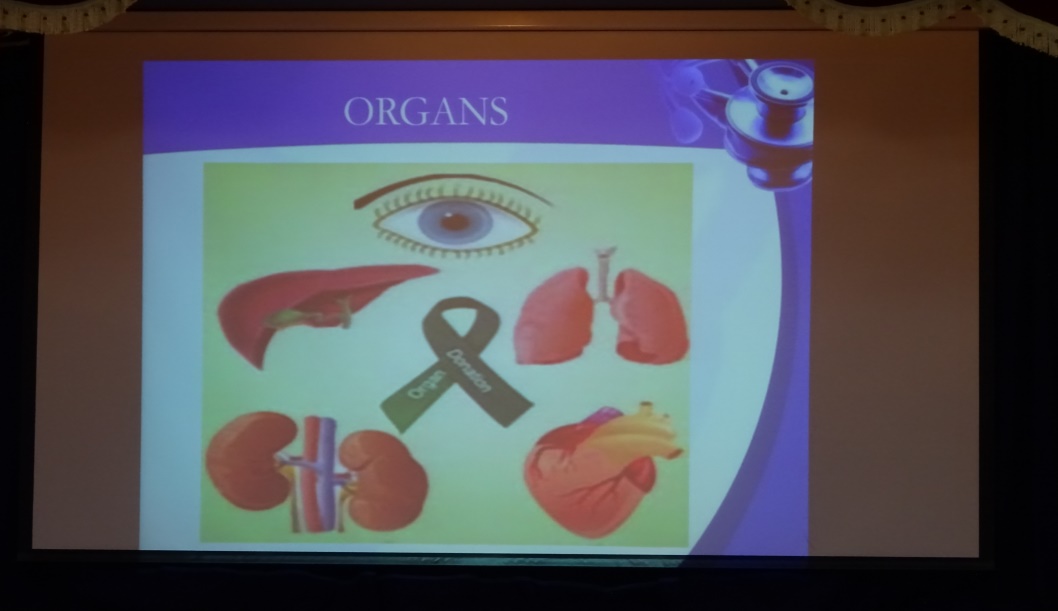 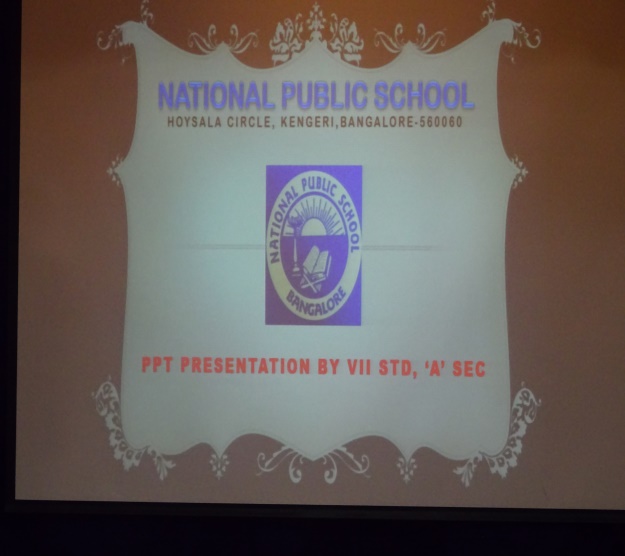 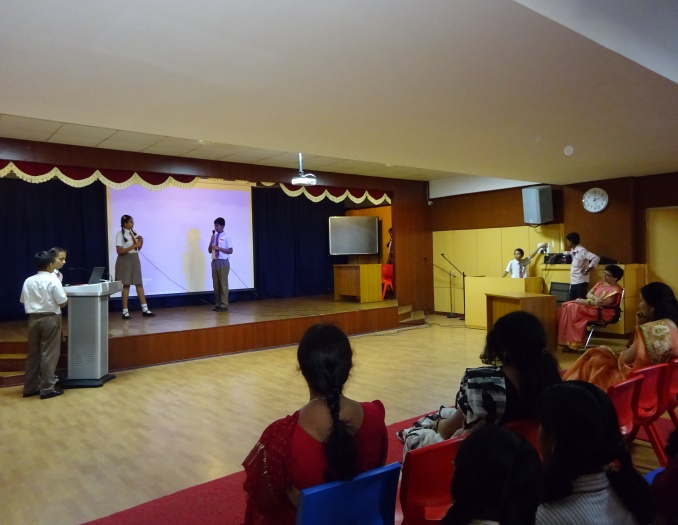 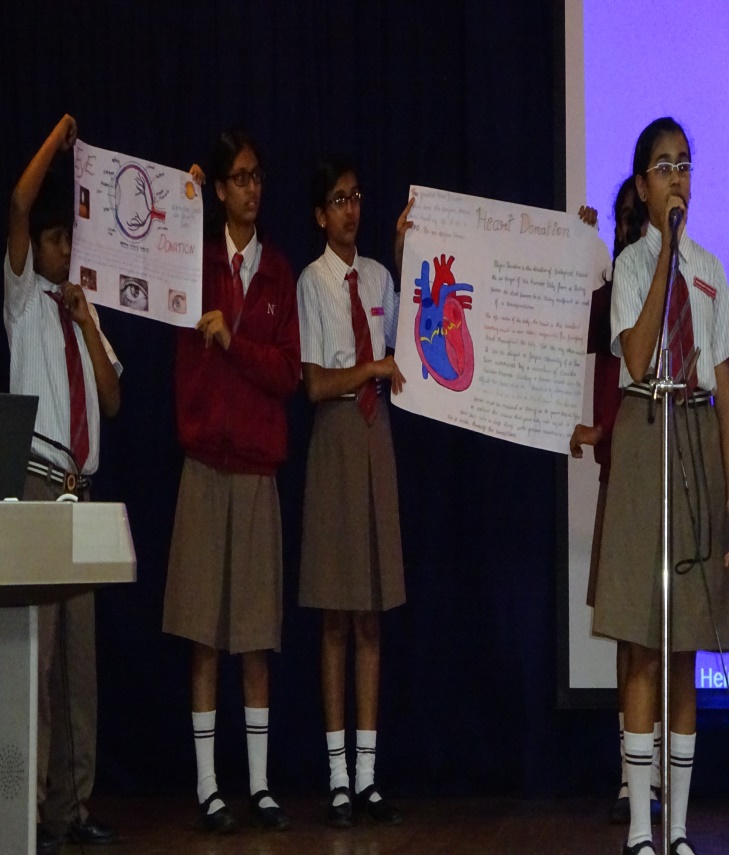 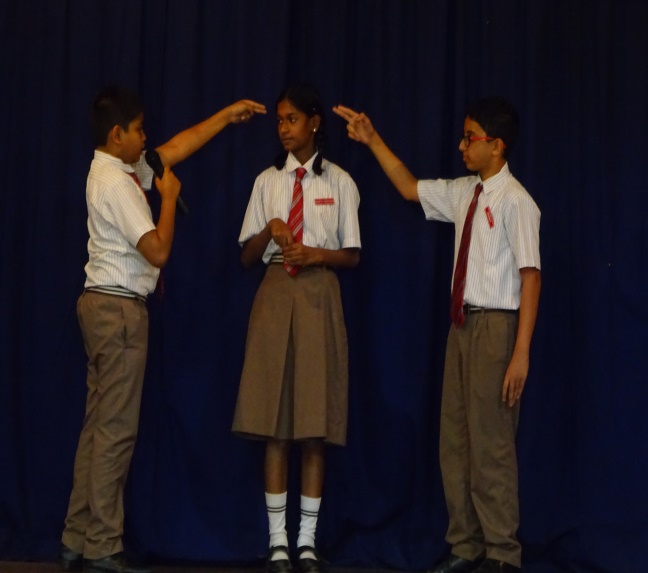 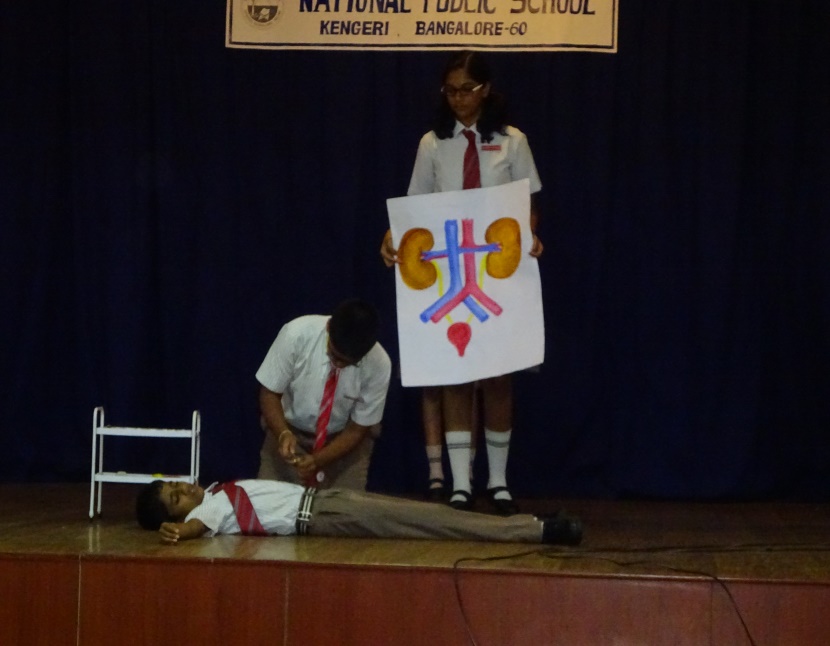 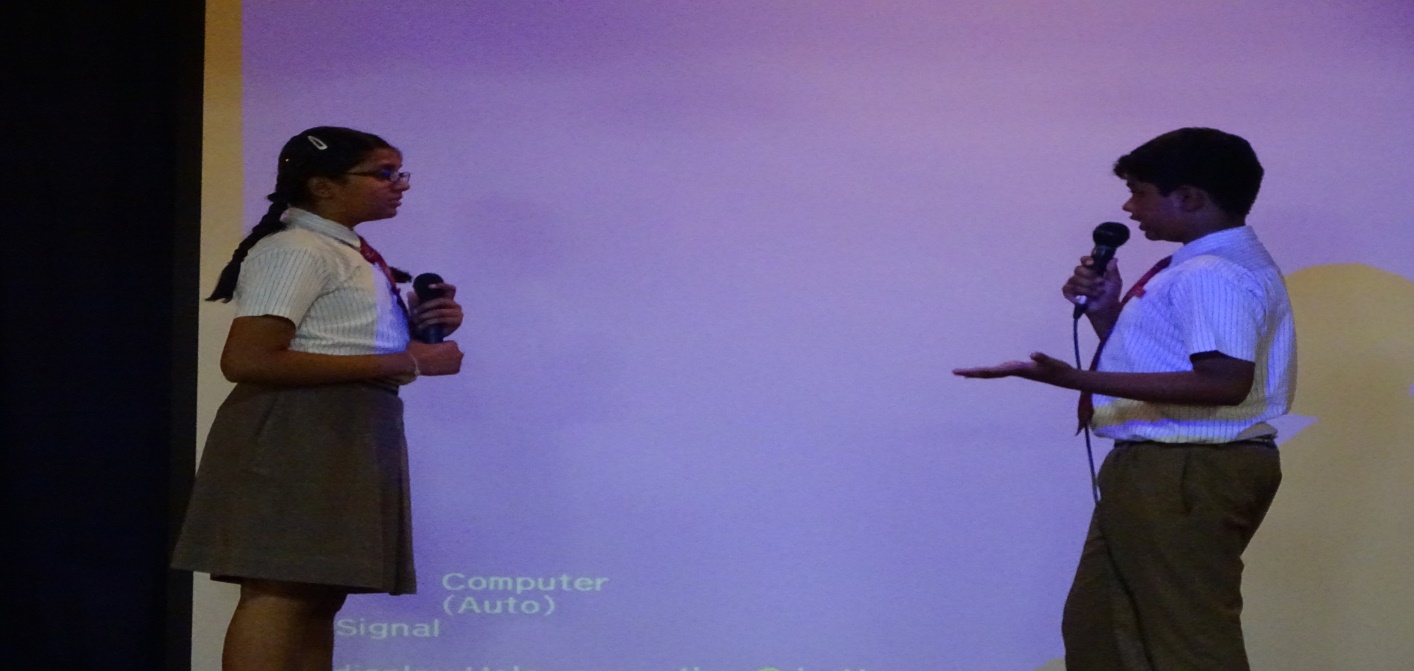 